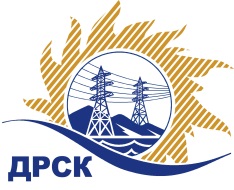 Акционерное Общество«Дальневосточная распределительная сетевая  компания»ПРОТОКОЛ ПЕРЕТОРЖКИСПОСОБ И ПРЕДМЕТ ЗАКУПКИ: открытый запрос предложений на право заключения Договора поставки «Полуприцеп тяжеловоз» (закупка 173 раздел 2.2.2. ГКПЗ 2017 г.)Плановая стоимость: 2 271 186,44 руб. без учета НДС; 
 ПРИСУТСТВОВАЛИ: 2 члена постоянно действующей Закупочной комиссии 2-го уровня. ВОПРОСЫ ЗАСЕДАНИЯ ЗАКУПОЧНОЙ КОМИССИИ:В адрес Организатора закупки    поступило  три заявки на участие в  процедуре переторжки.Дата и время начала процедуры вскрытия конвертов с заявками на участие в переторжке: 15:00 часов благовещенского времени 14.02.2017г. Место проведения процедуры вскрытия конвертов с заявками на участие в переторжке: Торговая площадка Системы www.b2b-energo.ruОтветственный секретарь Закупочной комиссии 2 уровня                                 М.Г. ЕлисееваТерёшкина Г.М.(416-2) 397-260№ 281/МТПиР-Пг. Благовещенск14.02.2017 г.№п/пНаименование Участника закупки и его адресОбщая цена заявки до переторжки, руб. без НДСОбщая цена    заявки после переторжки, руб.            без НДС1.ООО ПП "ТехноДом" (454008 Россия, Челябинская область, г. Челябинск Свердловский тракт, д.38 корп. 3)1 990 677,97не поступило2.ООО "Авто Центр Самарагд" (675014 Амурская область, г. Благовещенск ул.Театральная,д.226)2 228 813,56не поступило3.ООО "МИР МАШИН" (680052, Россия, Хабаровский край, г. Хабаровск, ул. Горького, д. 61 "А")2 254 237,292 254 237,284.ООО "ТЕГРУСС" (117588, Россия, г. Москва, ул. Тарусская, д. 10)2 271 186,441 949 152,545.ПАО "Уралавтоприцеп" (454038, Челябинская обл., г. Челябинск, ул. Хлебозаводская, 5)2 271 186,441 963 559,32